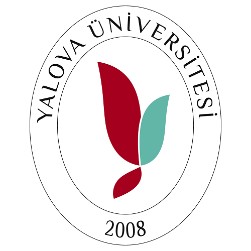 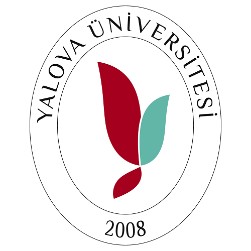   GÖREVDE OLMADIĞI ZAMAN YERİNİ ALACAK KİŞİ /YETKİLERİ:	Hizmetli.  ÇALIŞMA ŞARTLARI:	Çalışma saatleri: 08.00-17.00 TEMEL GÖREV VE SORUMLULUKLARI:	Sorumluluk alanında bulunan büro, derslik, koridor, depo ve tuvaletlerin her türlü temizliğini yaparak sürekli temiz ve bakımlı olmasını sağlamak,Sekreter tarafından verilen evrakı öğretim elemanlarına tebliğ etmek,Fakültenin posta işlerini yapmak,Bölüm ile Dekanlık arasında evrak akışını sağlamak,Mesai saatleri dahilinde sorumluluğundaki dersliklerde bulunan cihazların güvenliğini sağlamak,Diğer yardımcı personel ile uyumlu, karşılıklı sevgi, saygı ve hoşgörü içerisinde çalışmak,Toplu görevlerde üzerine düşen görevi en iyi şekilde yerine getirmek,Mesai sonunda sorumluluk alanının kontrolünü yaparak açık musluk, pencere ve elektrikleri kapatmak.Hizmet ve görev bakımından ilgili birim amirlerine ve Fakülte Sekreterine karşı sorumludur.Bağlı olduğu süreç ile üst yönetici/leri tarafından verilen diğer işleri ve işlemleri yapmak. YETKİLERİ	Yukarıda belirtilen görev ve sorumlulukları gerçekleştirme yetkisine sahip olmak.Faaliyetlerin gerçekleştirilmesi için gerekli araç ve gereci kullanabilmek. BU İŞTE ÇALIŞACAK KİŞİDE ARANAN NİTELİKLER	657 Sayılı Devlet Memurları Kanunu’nda ve 2547 Sayılı Yüksek Öğretim Kanunu’nda belirtilen genel niteliklere sahip olmak.  EĞİTİM SEVİYESİ VE KONUSU:	En az ilköğretim mezunu olmak.  TECRÜBE VE KONUSU:	Görevinin gerektirdiği düzeyde iş deneyimine sahip olmak,Faaliyetlerini en iyi şekilde sürdürebilmesi için gerekli karar verme ve sorun çözme niteliklerine sahip olmak.BİRİM ADI:Sanat ve Tasarım Fakültesi DekanlığıALT BİRİM ADI:Fakülte SekreterliğiİŞ UNVANI:Temizlik Personeli / Yardımcı HizmetlerEN YAKIN YÖNETİCİLERİ:Fakülte SekreteriALTINDAKİ İŞ UNVANLARI:---